Publicado en Alicante el 11/01/2024 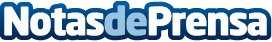 Crecimiento, solidez  y compromiso sostenible: un balance anual excelente para Glass by GaviotaSus soluciones, concebidas como ‘confort con vistas’, trascienden al hogar, siendo, al mismo tiempo, productos idóneos para oficinas, hoteles, restaurantes y otros complejos y edificaciones. Todo bajo un leitmotiv, el compromiso con la sostenibilidadDatos de contacto:Fátima A.G.Gabinete de prensa Glass by Gaviota/ ROI UP GROUP649 111 23Nota de prensa publicada en: https://www.notasdeprensa.es/crecimiento-solidez-y-compromiso-sostenible-un Categorias: Interiorismo Madrid Valencia Software Restauración Hogar Sostenibilidad Construcción y Materiales http://www.notasdeprensa.es